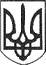 РЕШЕТИЛІВСЬКА МІСЬКА РАДАПОЛТАВСЬКОЇ ОБЛАСТІ(тридцять четверта сесія восьмого скликання)РІШЕННЯ22 червня 2023 року	№ 1445-34-VIIІПро затвердження проекту землеустрою та виділення земельної частки (паю) в натурі (на місцевості) гр. Лець Т.М.Керуючись Конституцією України, ст. ст. 12, 25, 81, 118, 122, 186 Земельного кодексу України, ст.ст. 25, 55 Закону України ,,Про землеустрій”, Законом України ,,Про порядок виділення в натурі (на місцевості) земельних ділянок власникам земельних часток (паїв)”, „Про державну реєстрацію речових прав на нерухоме майно та їх обтяжень”, ст. 26 Закону України ,,Про місцеве самоврядування в Україні”, розглянувши клопотання ЛЕЦЬ Тетяни Михайлівни в порядку спадкування, враховуючи висновки постійної комісії з питань земельних відносин, екології, житлово-комунального господарства, архітектури, інфраструктури, комунальної власності та приватизації, Решетилівська міська радаВИРІШИЛА:1. Затвердити ЛЕЦЬ Тетяні Михайлівні ,,Проект землеустрою щодо відведення земельної ділянки Замовник: гр. Лець Тетяна Михайлівна Об’єкт: Землі сільськогосподарського призначення 01.01 для ведення товарного сільськогосподарського виробництва Адреса об’єкта: Полтавська область, Полтавський район, Решетилівська міська рада, за межами населених пунктів, кадастровий номер: 5322081600:00:001:0865”, розробленого на підставі рішення Решетилівської міської ради Полтавської області восьмого скликання від 29 червня 2021 року №514-9-VIII.2. Виділити ЛЕЦЬ Тетяні Михайлівні земельну частку (пай) в натурі (на місцевості), що належить їй на підставі свідоцтва на право на спадщину за заповітом, зареєстрованого в реєстрі за №618 від 20 березня 2021 року за рахунок земельної ділянки площею 5,8425 га, кадастровий номер 5322081600:00:001:0865, що розташована за межами населених пунктів на території Решетилівської міської територіальної громади Полтавського району Полтавської області для ведення товарного сільськогосподарського виробництва.3. Рекомендувати ЛЕЦЬ Тетяні Михайлівні провести державну реєстрацію права власності на вказану земельну ділянку в порядку встановленому чинним законодавством.4. Контроль за виконання цього рішення покласти на постійну комісію з питань земельних відносин, екології, житлово-комунального господарства, архітектури, інфраструктури, комунальної власності та приватизації (Захарченко В.Г.).Міський голова	О.А. Дядюнова